12. 07. 2019 Umik / odpoklic živila  Sojina pasta Sempio, WenlanUprava RS za varno hrano, veterinarstvo in varstvo rastlin je prejela obvestilo o izvajanju umika oz. odpoklica proizvoda »Sojina pasta, Sempio«, ki je bilo naprodaj v trgovini Wenlan. ASIA SUPERMARKET - TANGRAM CENTER, Šmartinska cesta 152, 1000 LjubljanaZa izdelek izvajajo umik oz. odpoklic zaradi neoznačene prisotnosti gorčice.Še ste izdelek kupili in ga še niste porabili in ste intolerantni na gorčico, ga lahko vrnite na mesto prodaje.Podatki o živilu: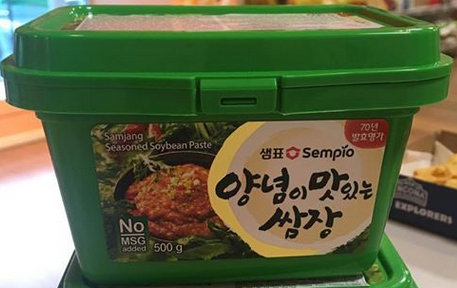 Opis živila:Sojina pastaIme živila:Začinjena sojina pasta  SempioPakiranja500 gProizvedenoJužna Koreja